Common wordsCan you please help your child learn to recognise these words by writing them (bubble writing, colourful writing, squiggly writing, fancy writing) or with materials outside. Drawing a line around each word and looking at the shape of the word. Talking about tall and small letters. You can use your magnetic letters to say, make, read and write these words.SoundsSay, make, break, blend, read and write using words from the list. Your child will be able to tell you what to do!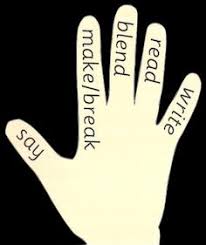 Don’t show your child the word, just say it to them. Use the magnetic board.Sound of the weekCommon wordsReadingWritingMaths/NumberHWBTopicNew sound ‘sh’ and revise a,t,s and iUse your magnetic boards and letters to make and write as many words as you can with these sounds/letters. Read, write and Draw activity sheet.shop, ship,sheep, sharkAllocated phonic games on bug club. shecomefromUse a magazine, paper or comic to find letters to make common words or sentences. Stick them on a piece of paper.Try writing the words you find hardest to remember as many times as you can in a minute.Allocated bug club book.Draw a picture of the main character in the book and write a sentence to describe what your character looks like. Share storybooks at home. Be a sound and word detective looking for sounds or words you know.Have a look at a comic, magazine or paper and see if you can find any words you know.Draw a picture of one thing you have been doing this week and write a sentence about your news either independently or with support. Remember the following:finger spacescapital lettersfull stopsound words out. Practise writing the letters – c, o, a, d, g and q correctly.(See Handwriting jingles sheet)Dictation of sentence – ask a grown up to read the following sentences to you a word at a time and see if you can use your sounds to write the sentences.The box has got a fox on it.The queen was by the car. PatternMake patterns with lego bricks or other toys. Look at patterns around the houseGo outside and make patterns with sticks, stones, leaves etc. Look for patterns in nature.Stripy scarf worksheetSumdogKeep practising your number formation. (See Miss Kinnaird’s video). Practise counting to 10 and back and to 20 and back and to 30.Addition and SubtractionAsk a grown up to write down lots of different addition and subtraction calculations on a bit of paper and chop them up. Write the numbers 0 – 10 on a bit of paper or you could stick the numbers onto a paper plate or cups. See if you can match the calculations to the correct answer. Emergency ServicesFire fighters and what they do powerpoint. Draw a picture of a fire engine or make a 3D model of a fire engine out of lego, bricks or junk.Create a factfile about firefighters. Write down three things a firefighter wears from the information in the powerpoint.Write down three things a firefighter does using the powerpoint. Some PE activities from chart.Joe Wicks workoutsTo learn about Scottish wildlife.Scottish wildlife powerpoint.
What am I powerpoint?Talk about animals that are native to Scotland. What ones have you seen?Design a poster about Scottish animals or draw a Scottish animal.Recite the whole of the class poem.RSPB Birdwatch – Did you take part in the RSPB Birdwatch? How many different types of birds did you see? Did you see any robins or any other birds from your bird book?